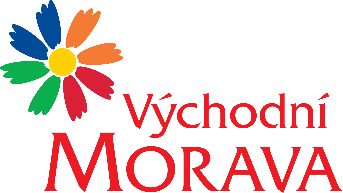 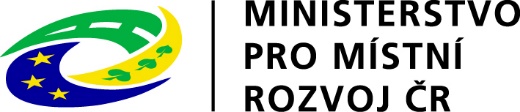 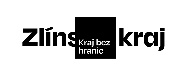 NAŠE ZNAČKA:	CCR092_2023-3hVYŘIZUJE:	Ing. Martina SasínkováTEL.:		XXXXXXXXXXXXXXXXXXE-MAIL:		XXXXXXXXXXXXXXXXXXZLÍN DNE:	28.8.2023Identifikační číslo projektu: 117D722003M03Název projektu: „Cestuj a poznávej Východní Moravu“		Objednávka č. CCR092_2023-3hObjednáváme u Vás podle platných zákonných směrnic o odběru, dodávce zboží a službách následující:Předmět plnění:	Polep hromadných dopravních prostředkůPočet: 20 ks autobusů ve Zlínském krajiPředmět plnění obsahuje: tisk, instalaci, odstranění polepu a zajištění fotodokumentacePronájem vozů je zdarmaMateriál: vinylová folie s potiskem a laminacíUmístění: backside autobusuTermín plnění : 	              30. 9. – 31.10. 2023Cena bez DPH:			73.965,- Kč Cena včetně 21% DPH:		89.498,- Kč Fakturační údaje:	Centrála cestovního ruchu Východní Moravy, o.p.s.			J. A. Bati 5520, 761 90 Zlín			IČ: 27744485Splatnost faktury: 30 dnůBankovní spojení: Česká spořitelna, a.s.Číslo účtu: XXXXXXXXXXXXXXXXXXNejsme plátci DPH.Podkladem pro vystavení faktury dodavatelem je oboustranně podepsaný Předávací protokol.Forma úhrady: převodemDo faktury – daňového dokladu prosíme o uvedení textu:Tato zakázka je realizována v rámci projektu „Cestuj a poznávej Východní Moravu“ za přispění prostředků státního rozpočtu České republiky z programu Ministerstva pro místní rozvoj, identifikační číslo: 117D722003M03.Splatnost faktury 30 dnů.……………………………………………….Mgr. Zuzana VojtováředitelkaTato zakázka je realizována v rámci projektu „Cestuj a poznávej Východní Moravu“ za přispění prostředků státního rozpočtu České republiky z programu Ministerstva pro místní rozvoj, identifikační číslo: 117D722003M03.Potvrzení objednávky - dodavatel: